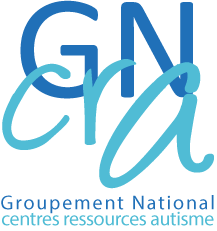 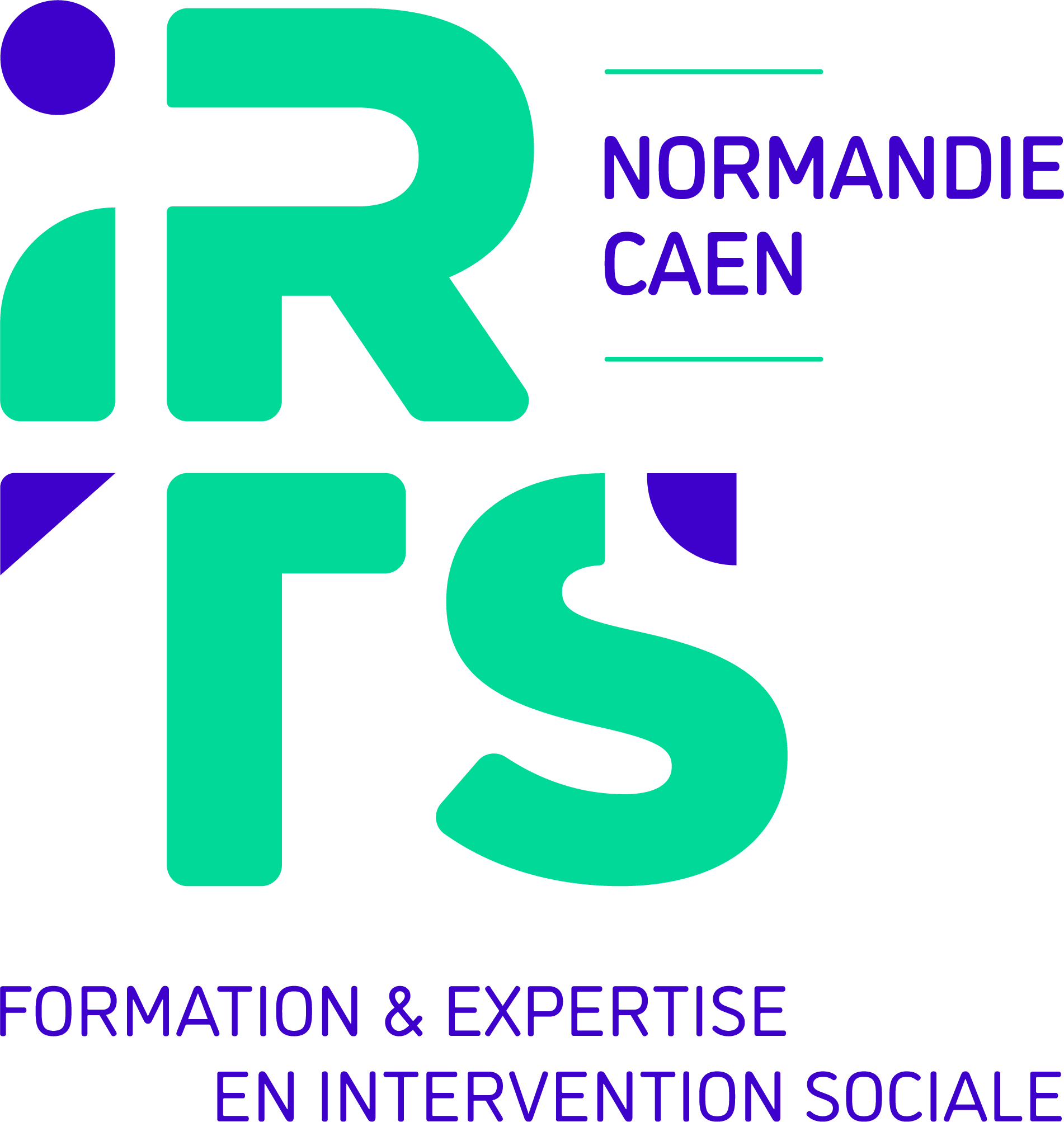 Etablissement :IRTS NORMANDIE-CAENDÉPARTEMENT RECHERCHE, DÉVELOPPEMENT DES FORMATIONS SUPÉRIEURES PARTENARIATS UNIVERSITAIRESDOSSIER SUIVI PAR :Charline SEHIER, Assistante02.31.53.19.97 / csehier@irtsnormandiecaen.frSOUHAIT DE FORMATIONCochez la case correspondante Avant de compléter votre formulaire d’inscription, merci de bien vouloir contacter Charline SÉHIER (csehier@irtsnormandiecaen.fr – 02.31.53.19.97) afin de procéder à la vérification des prérequis pour le 1er ou 2nd degré.CNIA 1er degré                            CNIA 2nd degréIDENTIFICATION DU CANDIDATPhotographieVOTRE ETABLISSEMENT EMPLOYEURVOTRE SITUATION AU SEIN DE L’ETABLISSEMENT EMPLOYEURVOUS DEVEZ OBLIGATOIREMENT JOINDRE A CE FORMULAIRE :Un curriculum vitae présentant de façon détaillée la trajectoire personnelle et professionnelleLe devis dûment complété et signé (demande et renseignements : csehier@irtsnormandiecaen.fr) L’autorisation de l’employeur à suivre la formationUne attestation de prise en charge pour le coût global de la formation ou les modalités de financement envisagées (précisez) – (Formation non éligible au CPF).1 photo d’identité (voir encadré ci-dessus)Une photocopie recto/verso de la carte d’identitéUne photocopie de l’attestation papier de la carte vitale (attestation de droit à l’assurance maladie)1 chèque de caution de 100 € (non encaissé) pour l’accès au Centre de Ressources Documentaires de l’IRTSLes photocopies des diplômesLes photocopies des attestations et/ou certifications de formation	La fiche de positionnement à télécharger sur le siteLa recevabilité de votre dossier dépend des éléments que vous allez nous communiquer.Tout dossier incomplet ne sera pas validé.Formulaire à renvoyer 16 décembre 2022 (avec les documents demandés) à :IRTS Normandie-CaenPôle Formations professionnelles initiales et supérieures Secrétariat – Charline SEHIER2 Rue du Campus BP 1011614204 HEROUVILLE SAINT-CLAIR CEDEXJe soussigné(e) .................................................................................................................................................................................certifie l’exactitude des renseignements portés sur cette fiche.Le	Signature :